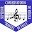 CONSERVATORIO SUPERIOR DE MÚSICA "MANUEL DE FALLA"Nivel Superior – Formación Docente Solicitud de Matricula de DIRECCIÓN DE ORQUESTA(Marcar con una cruz la/s Carrera/s a la/s que se matricula)         Prof. de Música c/ orientación en  DIRECCIÓN DE ORQUESTA  (4 años) Res. N° 2015-531 SSGECP         Prof. de Educación Superior en Música c/ orientación en DIRECCIÓN DE ORQUESTA (5 años) Res. N°: 2015-516 SSGECPAPELLIDO:……………………………………………………… NOMBRES:……………………………………………………………………          TIPO y N° DE DOCUMENTO:…………………………………………………NACIONALIDAD:……………………………………………………… EDAD:…………… años   FECHA DE NACIMIENTO: . . . /. . . /. . . .       LUGAR:………………….…………………………………….DOMICILIO: ……………………………………………………………………………………………… LOCALIDAD:…………………..…………………….…. CP:……………………. TEL. FIJO:……………………………………Tel.CELULAR:……………………………….………………………. CORREO ELECTRÓNICO:………………………………………………………………….……………………Para cursantes del 1er. año:    A.     El año pasado cursó en este Conservatorio.           Sede: ..................    B.    Ingresa por Equivalencias:                                                                      Proveniente de:……………………………………………………             C.    Ingreso por Examen de Competencias .............................................                                                                              Dejo constancia que estos datos son fehacientes Firma del Alumno y Aclaración ………………………………V° Regencia:V° Registro(*) Asignaturas sin correlatividad.PRIMER   Año (Común a las Carreras de 4 y 5 años)PRIMER   Año (Común a las Carreras de 4 y 5 años)PRIMER   Año (Común a las Carreras de 4 y 5 años)PRIMER   Año (Común a las Carreras de 4 y 5 años)PRIMER   Año (Común a las Carreras de 4 y 5 años)SEGUNDO  Año (Común a las Carreras de 4 y 5 años)SEGUNDO  Año (Común a las Carreras de 4 y 5 años)SEGUNDO  Año (Común a las Carreras de 4 y 5 años)SEGUNDO  Año (Común a las Carreras de 4 y 5 años)SEGUNDO  Año (Común a las Carreras de 4 y 5 años)AsignaturasCódigode CursoDocenteDía/HorarioObservaciones  de RegistroAsignaturasCódigode CursoDocenteDía/HorarioObservaciones  de RegistroPedagogía(*)Educación Sexual IntegralDidáctica General(*)Educación en la DiversidadPsicología Educacional(*)Didáctica de la Música y Sujetos de los Niveles Inicial y PrimarioTaller: Las Instituciones Educativas como objeto de estudio(*)Didáctica de la Música y Sujetos del Nivel SecundarioTaller: El rol y el trabajo docentea) Taller: Diseño y progra-mación de la enseñanzaDirección de orquesta I (*)b) Taller: Prácticas de la enseñanza en el Nivel InicialOrquestación I (*)Armonía IIArmonía I(*)Instrumento Complementario IElementos Técnicos del Contrapunto I(*)Dirección de orquesta IIHistoria de la Música I(*)Orquestación IIInstrumento Armónico (*)Folclore y Música Ciudadana (*)Historia de la Música IIArreglos y Transcripciones ITic, Sonido y EducaciónTERCER  Año (Común a las Carreras de 4 y 5 años) TERCER  Año (Común a las Carreras de 4 y 5 años) TERCER  Año (Común a las Carreras de 4 y 5 años) TERCER  Año (Común a las Carreras de 4 y 5 años) TERCER  Año (Común a las Carreras de 4 y 5 años) TERCER  Año (Común a las Carreras de 4 y 5 años) TERCER  Año (Común a las Carreras de 4 y 5 años) TERCER  Año (Común a las Carreras de 4 y 5 años) TERCER  Año (Común a las Carreras de 4 y 5 años) CUARTO  Año (Solamente profesorado de música: 4 años)CUARTO  Año (Solamente profesorado de música: 4 años)CUARTO  Año (Solamente profesorado de música: 4 años)CUARTO  Año (Solamente profesorado de música: 4 años)CUARTO  Año (Solamente profesorado de música: 4 años)CUARTO  Año (Solamente profesorado de música: 4 años)AsignaturasAsignaturasCódigode CursoCódigode CursoDocenteDocenteDía/HorarioDía/HorarioObservaciones  de RegistroAsignaturasAsignaturasCódigode CursoDocenteDía/HorarioObservaciones  de RegistroHistoria de la Educación ArgentinaHistoria de la Educación ArgentinaOptativa  I (CFG)Optativa  I (CFG)Política EducativaPolítica Educativae) Taller: Prácticas de la enseñanza en la Modalidad Artísticae) Taller: Prácticas de la enseñanza en la Modalidad ArtísticaFilosofía y Teorías Estéticas (*)Filosofía y Teorías Estéticas (*)La Residencia con distintos sujetos en contextos diversosLa Residencia con distintos sujetos en contextos diversosDidáctica de la Música y Sujetos de la Modalidad Artística IDidáctica de la Música y Sujetos de la Modalidad Artística IOptativa I (CFE)Optativa I (CFE)Didáctica de la Música y Sujetos de la Modalidad Artística IIDidáctica de la Música y Sujetos de la Modalidad Artística IIOptativa II (CFE)Optativa II (CFE)c) Taller: Prácticas de la Enseñanza en el Nivel Primarioc) Taller: Prácticas de la Enseñanza en el Nivel PrimarioArmonía IVArmonía IVd) Taller: Prácticas de la enseñanza en el Nivel Secundario  d) Taller: Prácticas de la enseñanza en el Nivel Secundario  Dirección de Orquesta IVDirección de Orquesta IVArmonía IIIArmonía IIIMorfología y AnálisisMorfología y AnálisisDirección de Orquesta IIIDirección de Orquesta IIIHistoria de la Música ArgentinaHistoria de la Música ArgentinaDirección de Orquestas Infantiles y JuvenilesDirección de Orquestas Infantiles y JuvenilesReducción al Piano de Partituras de OrquestaReducción al Piano de Partituras de OrquestaHistoria de la Música IIIHistoria de la Música IIITranscripción y Arreglos IITranscripción y Arreglos IIAcústica y ElectroacústicaAcústica y ElectroacústicaDirección Coral IDirección Coral I CUARTO Año (Solamente Profesorado Superior: 5 años) CUARTO Año (Solamente Profesorado Superior: 5 años) CUARTO Año (Solamente Profesorado Superior: 5 años) CUARTO Año (Solamente Profesorado Superior: 5 años) CUARTO Año (Solamente Profesorado Superior: 5 años) CUARTO Año (Solamente Profesorado Superior: 5 años) CUARTO Año (Solamente Profesorado Superior: 5 años) CUARTO Año (Solamente Profesorado Superior: 5 años) CUARTO Año (Solamente Profesorado Superior: 5 años) CUARTO Año (Solamente Profesorado Superior: 5 años)QUINTO  Año (Solamente Profesorado Superior: 5 años)QUINTO  Año (Solamente Profesorado Superior: 5 años)QUINTO  Año (Solamente Profesorado Superior: 5 años)QUINTO  Año (Solamente Profesorado Superior: 5 años)QUINTO  Año (Solamente Profesorado Superior: 5 años)AsignaturasCódigode CursoCódigode CursoDocenteDocenteDía/HorarioDía/HorarioObservaciones  de RegistroObservaciones  de RegistroObservaciones  de RegistroAsignaturasCódigode CursoDocenteDía/HorarioObservaciones  de RegistroOptativa  I (CFG)Metodología de la InvestigaciónDidáctica de la Música y Sujetos del Nivel SuperiorProyecto Integrador Finale) Taller: Prácticas de la enseñanza en la Modalidad ArtísticaLa Residencia con distintos sujetos en Contextos diversosf) Taller: Prácticas de la enseñanza en el Nivel Superior  V° RegenciaV° Registro                                                                                                Firma del alumno....................................................................................................                                                          V° RegenciaV° Registro                                                                                                Firma del alumno....................................................................................................                                                          V° RegenciaV° Registro                                                                                                Firma del alumno....................................................................................................                                                          V° RegenciaV° Registro                                                                                                Firma del alumno....................................................................................................                                                          V° RegenciaV° Registro                                                                                                Firma del alumno....................................................................................................                                                          Optativa I (CFE)V° RegenciaV° Registro                                                                                                Firma del alumno....................................................................................................                                                          V° RegenciaV° Registro                                                                                                Firma del alumno....................................................................................................                                                          V° RegenciaV° Registro                                                                                                Firma del alumno....................................................................................................                                                          V° RegenciaV° Registro                                                                                                Firma del alumno....................................................................................................                                                          V° RegenciaV° Registro                                                                                                Firma del alumno....................................................................................................                                                          Armonía IVV° RegenciaV° Registro                                                                                                Firma del alumno....................................................................................................                                                          V° RegenciaV° Registro                                                                                                Firma del alumno....................................................................................................                                                          V° RegenciaV° Registro                                                                                                Firma del alumno....................................................................................................                                                          V° RegenciaV° Registro                                                                                                Firma del alumno....................................................................................................                                                          V° RegenciaV° Registro                                                                                                Firma del alumno....................................................................................................                                                          Dirección de Orquesta IVV° RegenciaV° Registro                                                                                                Firma del alumno....................................................................................................                                                          V° RegenciaV° Registro                                                                                                Firma del alumno....................................................................................................                                                          V° RegenciaV° Registro                                                                                                Firma del alumno....................................................................................................                                                          V° RegenciaV° Registro                                                                                                Firma del alumno....................................................................................................                                                          V° RegenciaV° Registro                                                                                                Firma del alumno....................................................................................................                                                          Morfología y AnálisisV° RegenciaV° Registro                                                                                                Firma del alumno....................................................................................................                                                          V° RegenciaV° Registro                                                                                                Firma del alumno....................................................................................................                                                          V° RegenciaV° Registro                                                                                                Firma del alumno....................................................................................................                                                          V° RegenciaV° Registro                                                                                                Firma del alumno....................................................................................................                                                          V° RegenciaV° Registro                                                                                                Firma del alumno....................................................................................................                                                          Historia de la Música ArgentinaV° RegenciaV° Registro                                                                                                Firma del alumno....................................................................................................                                                          V° RegenciaV° Registro                                                                                                Firma del alumno....................................................................................................                                                          V° RegenciaV° Registro                                                                                                Firma del alumno....................................................................................................                                                          V° RegenciaV° Registro                                                                                                Firma del alumno....................................................................................................                                                          V° RegenciaV° Registro                                                                                                Firma del alumno....................................................................................................                                                          Reducción al Piano de Partituras de OrquestaV° RegenciaV° Registro                                                                                                Firma del alumno....................................................................................................                                                          V° RegenciaV° Registro                                                                                                Firma del alumno....................................................................................................                                                          V° RegenciaV° Registro                                                                                                Firma del alumno....................................................................................................                                                          V° RegenciaV° Registro                                                                                                Firma del alumno....................................................................................................                                                          V° RegenciaV° Registro                                                                                                Firma del alumno....................................................................................................                                                          Transcripción y Arreglos IIV° RegenciaV° Registro                                                                                                Firma del alumno....................................................................................................                                                          V° RegenciaV° Registro                                                                                                Firma del alumno....................................................................................................                                                          V° RegenciaV° Registro                                                                                                Firma del alumno....................................................................................................                                                          V° RegenciaV° Registro                                                                                                Firma del alumno....................................................................................................                                                          V° RegenciaV° Registro                                                                                                Firma del alumno....................................................................................................                                                          